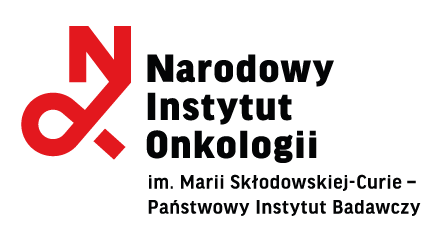 FORMULARZ OFERTOWYDotyczy: postępowania o udzielenie zamówienia publicznego prowadzonego w trybie przetargu nieograniczonego na dostawę odczynników, materiałów kontrolnych i innych materiałów zużywalnych wraz z dzierżawą dwóch systemów analitycznych do rozdziałów elektroforetycznych na żelach agarozowych.Ofertę SKŁADA:* niepotrzebne skreślićOFERTA WYKONAWCYJa/my niżej podpisana(-ni) ubiegając się o udzielenie zamówienia publicznego na: dostawę odczynników, materiałów kontrolnych i innych materiałów zużywalnych wraz z dzierżawą dwóch systemów analitycznych 
do rozdziałów elektroforetycznych na żelach agarozowych, oznaczenie sprawy: PN-156/23/JS, składam (-y) niniejszą ofertę:Oferuję(-jemy) wykonanie przedmiotowego zamówienia zgodnie ze szczegółowym opisem przedmiotu zamówienia oraz zgodnie z zasadami i warunkami określonymi w SWZ, przy uwzględnieniu wszystkich składników związanych z realizacją przedmiotu zamówienia wpływających na wysokość ceny, za cenę:Wartość netto (wiersz 5, kolumna 3) wynosi: ....................................................................................................... zł 
słownie: ...............................................................................................................................Stawka VAT: ……………… % Wartość brutto  (wiersz 5, kolumna 4) wynosi: ................................................................................................ zł 
słownie: .................................................................................................................................wyliczoną zgodnie z Formularzem cenowym (załącznik nr 2 do SWZ), stanowiącym integralną część Formularza oferty.W tym:Zamówienie podstawowe (gwarantowane)Wartość netto (wiersz 3, kolumna 3): …………………… zł (słownie: ……………………………….………….……… zł)Stawka podatku VAT: ….. %		Wartość brutto(wiersz 3, kolumna 4): …………………… zł (słownie: ……………………………………….………… zł)Zamówienie opcjonalne (prawo opcji)Wartość netto (wiersz 4 kolumna 3): …………………… zł (słownie: …………………….……………………………… zł)Stawka podatku VAT: ….. %		Wartość brutto (wiersz 4 kolumna 4)  : …………………… zł (słownie: …………………………………………….…… zł)Uwaga:Zamówienie podstawowe (gwarantowane) - zamówienie realizowane w terminie 24 m-cy,Zamówienie opcjonalne (prawo opcji) - wartość dodatkowej 6-miesięcznej dzierżawy.III. OŚWIADCZENIA W ZAKRESIE PODSTAW WYKLUCZENIAOświadczam,że nie podlegam wykluczeniu z postępowania na podstawie art. 7 ust. 1 ustawy z dnia 13 kwietnia 2022 r. o szczególnych rozwiązaniach w zakresie przeciwdziałania wspieraniu agresji na Ukrainę 
oraz służących ochronie bezpieczeństwa narodowego;Oświadczam,że nie jestem objęty zakazem udzielania lub dalszego wykonywania wszelkich zamówień publicznych na podstawie art. 5k Rozporządzenia Rady (UE) 2022/576 z dnia 8 kwietnia 2022 r. w sprawie zmiany rozporządzenia (UE) nr 833/2014 dotyczącego środków ograniczających w związku z działaniami Rosji destabilizującymi sytuację na Ukrainie.IV. OŚWIADCZENIAOświadczam(-y), że zapoznaliśmy się z treścią SWZ, a w szczególności z opisem przedmiotu zamówienia 
i z projektowanymi postanowieniami umowy oraz ze zmianami i wyjaśnieniami treści SWZ oraz oświadczamy, że wykonamy zamówienie na warunkach i zasadach określonych tam przez Zamawiającego.Przedmiot zamówienia zostanie wykonany zgodnie z terminem określonym w SWZ.Oświadczam(-y), że uzyskaliśmy wszelkie informacje niezbędne do prawidłowego przygotowania i złożenia niniejszej oferty.Oświadczam(-y), że zapoznałem(-liśmy) się z warunkami zawartymi w SWZ oraz w projektowanych postanowieniach umowy, które zostaną wprowadzone do treści zawieranej umowy i akceptuję (-emy) 
je w całości. W razie wybrania mojej (naszej) oferty zobowiązuję(-jemy) się do podpisania umowy na warunkach zawartych w projektowanych postanowieniach umowy stanowiących załącznik nr 7 do SWZ  oraz w miejscu i terminie określonym przez Zamawiającego.Zgodnie z treścią art. 225 ust. 2 ustawy PZP informuję, że wybór naszej  oferty:nie będzie prowadzić do powstania obowiązku podatkowego po stronie Zamawiającego, zgodnie                                   z przepisami o podatku od towarów i usług*,będzie prowadzić do powstania obowiązku podatkowego po stronie Zamawiającego, zgodnie z przepisami o podatku od towarów i usług, w następującym zakresie*: Wniosłem(-nieśliśmy) wadium w wysokości ……………………….. PLN (słownie: …………………………................... PLN) 
w postaci ………………………….…...................................................... Jestem(-śmy) świadomy(-i), że gdyby z naszej winy nie doszło do zawarcia umowy, wniesione przez nas wadium ulega przepadkowi. Wadium należy zwrócić na nr konta …………………………… ................................................... w Banku  ......................................... / W przypadku wniesienia wadium w formie innej niż pieniądz oświadczenie o zwolnieniu wadium należy przesłać na poniższy adres poczty elektronicznej gwaranta/poręczyciela……………………………………………………….. Informuję(-jemy), że zamierzamy* / nie zamierzamy* powierzyć części zamówienia podwykonawcom, jeżeli TAK, należy wypełnić poniższą tabelę; Wykaz części zamówienia, które wykonanie  Wykonawca zamierza powierzyć podwykonawcom:Osoba upoważniona do kontaktów z Zamawiającym: ……………………………………..………..…………                               tel. .................................. faks:…………………….. e-mail: …………………………………………………………Osoba upoważniona do realizacji umowy: ………………..………..……………………………………….………                                       tel. ........................... faks:…………………….. e-mail: ………………………………………………………………..Osoba upoważniona do podpisania umowy: ………………..………..………………………………………………     Oświadczam(-y), że  oferta nie zawiera/zawiera (właściwe podkreślić) informacji(-e) stanowiących(-e) tajemnicę przedsiębiorstwa w rozumieniu przepisów o zwalczaniu nieuczciwej konkurencji. Informacje zawarte na stronach ………… stanowią tajemnicę przedsiębiorstwa w rozumieniu art. 11 ust. 4 Ustawy 
o zwalczaniu nieuczciwej konkurencji i nie mogą być udostępniane przez Zamawiającego.*Oświadczam(-y), że wypełniłem obowiązki informacyjne przewidziane w art. 13 lub art. 14 RODO wobec osób fizycznych, od których dane osobowe bezpośrednio lub pośrednio pozyskałem w celu ubiegania się 
o udzielenie zamówienia publicznego w niniejszym postępowaniu.**Świadom (-i) odpowiedzialności karnej oświadczam (-y), że załączone do oferty dokumenty opisują stan prawny i faktyczny aktualny na dzień złożenia niniejszej oferty (art. 297 k.k.)  Załącznikami do niniejszego formularza stanowiącymi integralną część oferty są:........................................................................................................................* niepotrzebne skreślićInformacja dla Wykonawcy:Zamawiający zaleca przed podpisaniem, zapisanie dokumentu w formacie .pdfFormularz oferty musi być opatrzony przez osobę lub osoby uprawnione do reprezentowania firmy kwalifikowanym podpisem elektronicznym i przekazany Zamawiającemu wraz z dokumentem (-ami) potwierdzającymi prawo do reprezentacji Wykonawcy przez osobę podpisującą ofertę.		Nazwa Wykonawcy       …………………………………………………………………………………                …           …………………………………………………………………………….…..wpisany do:Rejestru przedsiębiorców Krajowego Rejestru Sądowego prowadzonego przez Sąd Rejonowy ……………………...………….. pod nr KRS .....................miejsce pobrania/uzyskania ww. dokumentu bezpośrednio za pomocą bezpłatnej krajowej bazy danych lub wykorzystania dokumentu złożonego do innego postępowania prowadzonego przez Zamawiającego:.......................................................................................................lub do Centralnej Ewidencji i Informacji o Działalności Gospodarczej .................................................................miejsce pobrania/uzyskania ww. dokumentu bezpośrednio za pomocą bezpłatnej krajowej bazy danych lub wykorzystania dokumentu złożonego do innego postępowania prowadzonego przez Zamawiającego:…………........................................................................NIPREGONAdres:Województwo:Telefon:Adres e-mail:Osoba do kontaktów: e-mail, telefon  Wykonawca jest:mikroprzedsiębiorstwem,małym przedsiębiorstwem,średnim przedsiębiorstwem,jednoosobową działalnością gospodarczą,osobą fizyczną nieprowadzącą działalności gospodarczej,innym rodzajem*1234Wartość netto:Wartość brutto:1Koszt zakupu odczynników, materiałów kontrolnych i innych materiałów zużywalnych2Koszt dzierżawy 
2 systemów analitycznych 
do rozdziałów elektroforetycznych na żelach agarozowych wraz 
z wyposażeniem dodatkowym 
(analizatorów wraz 
z wyposażeniem dodatkowym) 
(w okresie 24 m-cy)3Koszt zamówienia podstawowego
(suma wierszy 1 i 2)4Koszt dzierżawy 
2 systemów analitycznych 
do rozdziałów elektroforetycznych na żelach agarozowych wraz 
z wyposażeniem dodatkowym (analizatorów wraz z wyposażeniem dodatkowym) (na następne 6 m-cy - opcja)5Koszt zamówienia z opcją
 (suma wierszy 3 i 4)Lp.Nazwa (rodzaj) towaru lub usługa których dostawa lub świadczenie będzie prowadzić do powstania  obowiązku podatkowego po stronie ZamawiającegoWartość bez kwoty podatkuLp.Powierzona część zamówieniaWartość lub procentowa część powierzonej części zamówieniaNazwa podwykonawcyL.P.Nazwa dokumentu (pliku) utajnionegoUzasadnienie faktyczne i prawneDokument (plik) potwierdzający przyczynę i ważność utajnienia /dokument załączyć do oświadczenia/1.2.